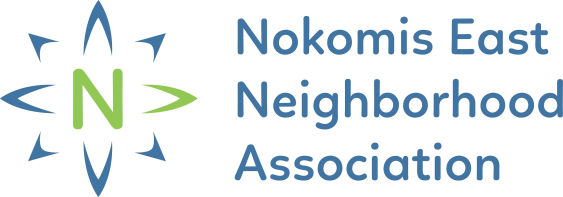 An online application is available at: https://forms.gle/Q3XA94tjegDEqcXy5	NENA HOME SECURITY REBATE APPLICATIONSection 1 – Applicant Information
To be completed by applicant. Typed applications are preferred.Part 2 – Project Budget
To be completed by applicant. List the total estimated costs of the project, such as supplies, materials, work time (not including owner's work time).Part 3 – Documents
To be completed by applicant.
I have included: Completed Application 
 Before Photos
 Written Permission of Property Owner (if applicable)Part 4 – Project Completion DeadlineThe applicant has six (6) months from the signing of this application (See Section 6), to complete the project and submit a Request for Reimbursement Form. If the applicant fails to do so, the funds will be reallocated to other applications and you will not receive a rebate. Part 5 – Signature
To be completed by applicant.

I attest the information provided above is true and accurate and understand that any misrepresentation may result in the rejection of this application. Applicant Signature						DateSubmit completed application along with required documentation to the Nokomis East Neighborhood Association (NENA) at nena@nokomiseast.org or by mailing to 4313 E. 54th Street, Minneapolis, MN 55417. Scanning is preferred to mailing.Questions? Please email nena@nokomiseast.org or call (612) 724-5652Applicant Name Applicant AddressProperty Address 
(If Different from Applicant Address)Applicant Email Address & PhoneEmailEmailPhoneApplicant Affiliation Homeowner           Tenant          Property Owner Homeowner           Tenant          Property Owner Homeowner           Tenant          Property OwnerHomeowners / Property Owner Proceed to Section 2Homeowners / Property Owner Proceed to Section 2Homeowners / Property Owner Proceed to Section 2Homeowners / Property Owner Proceed to Section 2Tenants must have permission from the property owner to make improvements listed below. Please submit written permission from the property owner with this application. Written Permission SubmittedTenants must have permission from the property owner to make improvements listed below. Please submit written permission from the property owner with this application. Written Permission SubmittedProperty Owner Name:


Property Owner Phone Number:


Property Owner Email:
Property Owner Name:


Property Owner Phone Number:


Property Owner Email:
Home Security Improvement Item(s)Estimated CostsTotal Expense:Total Rebate:
50% of total up to $500
* Final reimbursement will be based on actual expenses and will not exceed $500